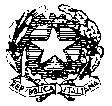 MINISTERO DELL'ISTRUZIONE E DEL MERITO ISTITUTO COMPRENSIVO DI EDOLOVia A. Morino, 5 - 25048  EDOLO (BS)  - Tel. 0364.71247 - Fax 0364.73161Codice Meccanografico: BSIC87000G - Codice fiscale: 90019150177Codice Univoco: UF1EK9e-mail: bsic87000g@istruzione.it     bsic87000g@pec.istruzione.itsito web: www.icedolo.edu.itN.B. Indicare il corso di studi e l’indirizzoIl coordinatore di classe       _____________________________________                                                                   All. 1 CLASSE 3 SEZ.____ : CONSIGLIO ORIENTATIVO(per la segreteria)                                                                   All. 1 CLASSE 3 SEZ.____ : CONSIGLIO ORIENTATIVO(per la segreteria)ALUNNOCONSIGLIO ORIENTATIVO